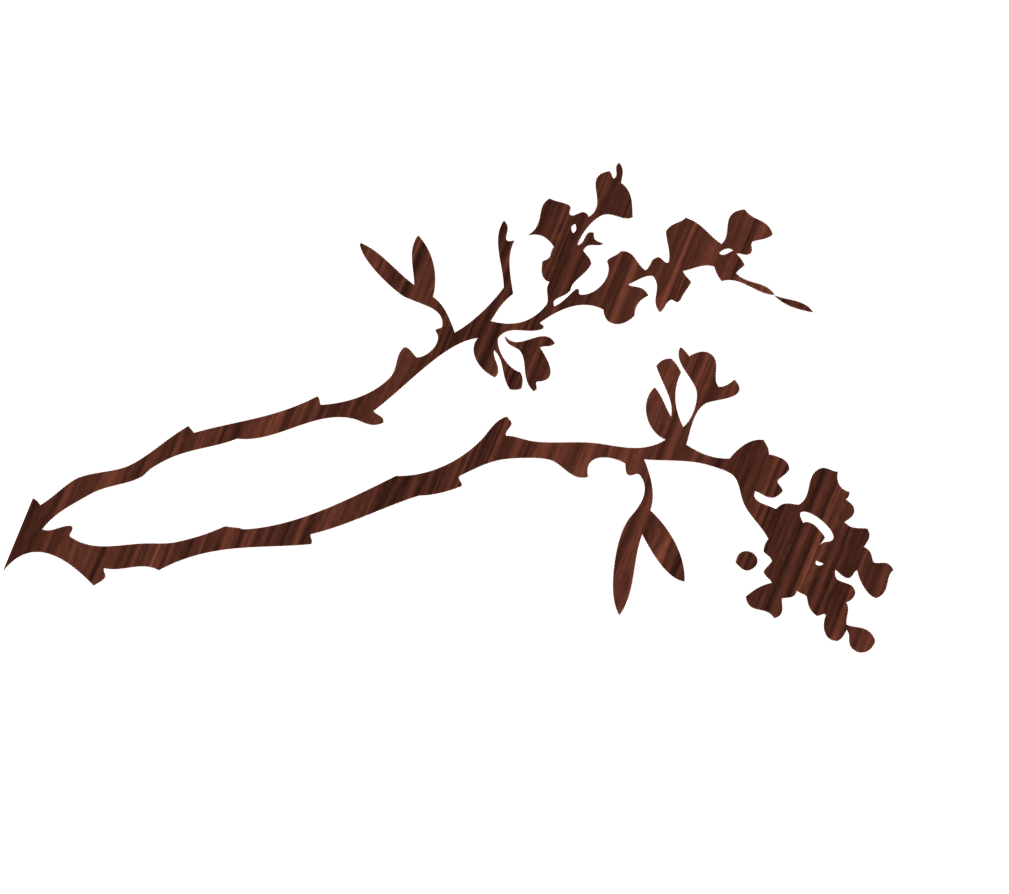 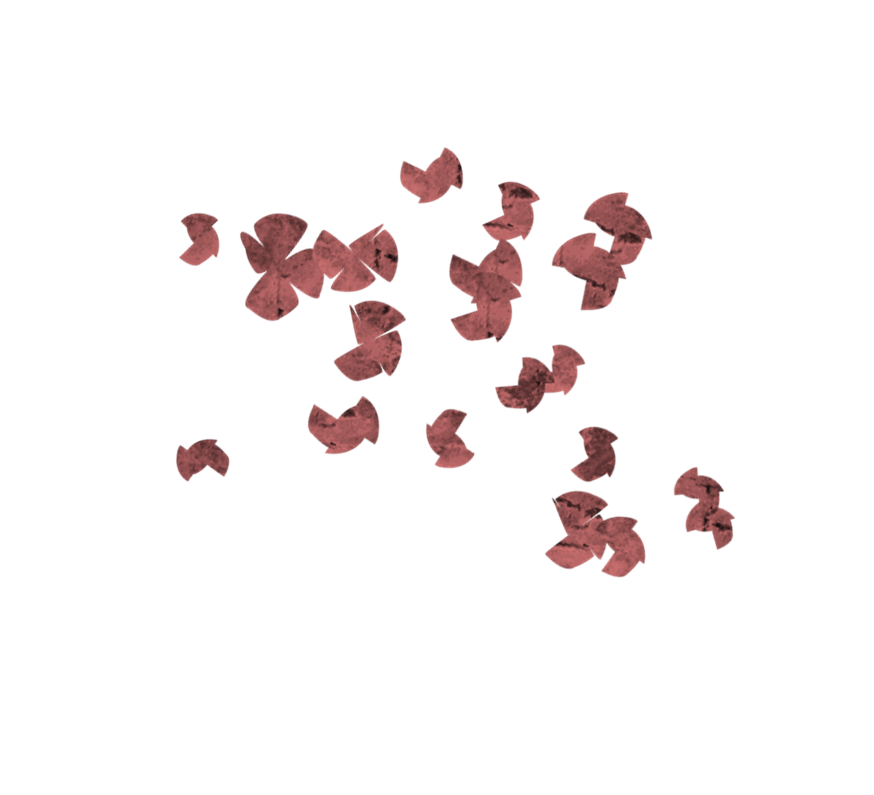 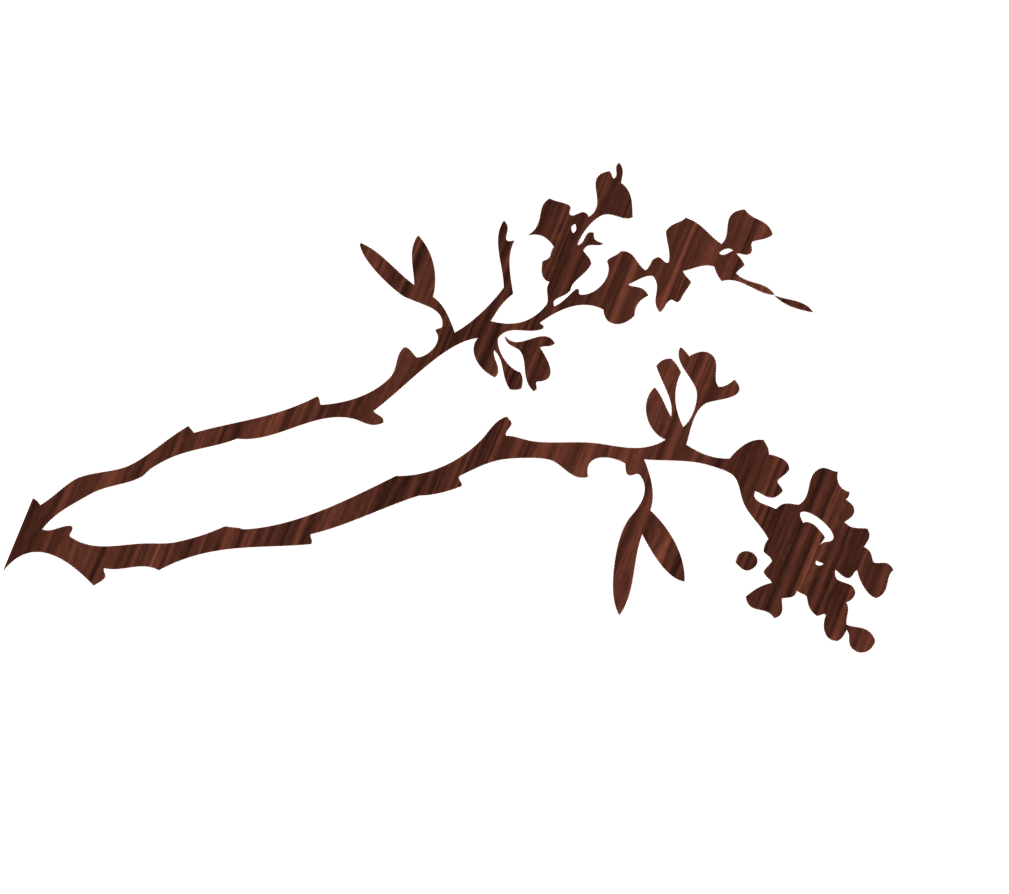 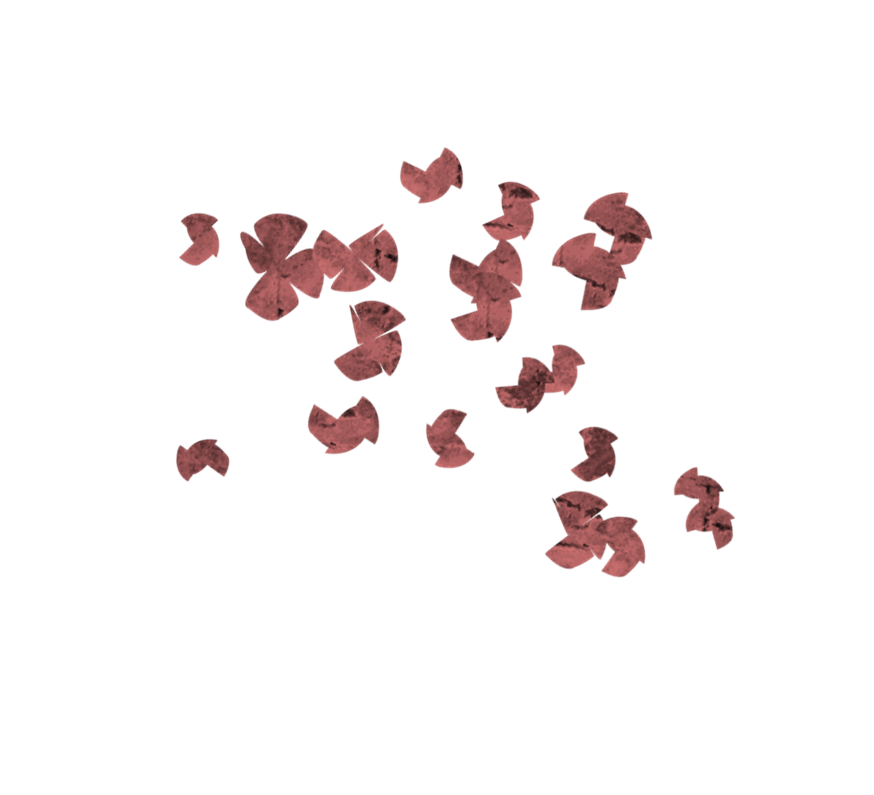          POZVÁNKA          na KONFERENCIU MUMF Levice09.00-10.00 hodMsKS  4.poschodie miestnosť č.405Ul. a.  sládkoviča  č.2, 934 01 leviceMestská únia malého futbalu Vás srdečne pozýva na Konferenciu, ktorá sa uskutoční dňa 2.9 2023 t. j. v sobotu o 09.00 hod v budove Mestského kultúrneho strediska Levice, ul. A. Sládkoviča č.2 ( budova Junioru), na 4-tom poschodí č. dverí 405.Účasť vedúcich alebo zástupcov nutná pre odovzdanie prihlášok, zaplatenie štartovného a vylosovanie novej sezóny MUMF na ďalšie obdobie .